Tennessee Tech Email Template FormatFormat #1:First LastOfficial TitleOffice or DepartmentTennessee Tech UniversityCampus Box 0000Cookeville, TN 38505P: 931-372-0000E: flast@tntech.eduFormat #2:First LastOfficial TitleFirst LastOfficial Title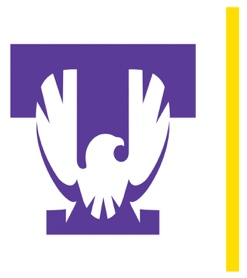 Tennessee Tech UniversityOffice or DepartmentCampus Box 0000Cookeville, TN 38505P: 931-372-0000E: flast@tntech.edu